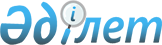 Облыстық мәслихаттың III сессиясының 2007 жылғы 12 желтоқсандағы N 31-IV 
"2008 жылға арналған облыстық бюджет туралы" шешіміне өзгерістер енгізу туралы
					
			Күшін жойған
			
			
		
					Атырау облыстық мәслихатының 2008 жылғы 12 желтоқсандағы N 138-IV шешімі.
Атырау облыстық Әділет департаментінде 2009 жылғы 9 қаңтарда N 2539 
тіркелді. Күші жойылды - Атырау облыстық Мәслихатының 2011 жылғы 3 қазандағы № 275/1711/-МШ хатымен.            Ескерту. Күші жойылды - Атырау облыстық Мәслихатының 2011.10.03 № 275/1711/-МШ хатымен.

      Қазақстан Республикасының 2004 жылғы 24 сәуірдегі N 548 Бюджет кодексіне, Қазақстан Республикасының 2001 жылғы 23 қаңтардағы N 148 "Қазақстан Республикасындағы жергілікті мемлекеттік басқару туралы" Заңының 6 бабына сәйкес және облыстық әкімияттың 2008 жылғы облыс бюджетін нақтылау туралы ұсынысын қарай отырып, облыстық мәслихат Х сессиясында ШЕШІМ ЕТТІ:



      1. Облыстық мәслихаттың 2007 жылғы 12 желтоқсандағы N 31-IV "2008 жылға арналған облыстық бюджет туралы" шешіміне (Атырау облысының Әділет Департаментінде N 2509 санымен тіркелген, "Атырау" газетінің 2008 жылғы 9 ақпандағы 16 нөмірінде жарияланған), облыстық мәслихаттың 2008 жылғы 8 қаңтардағы N 55-IV шешіміне (Атырау облысының Әділет Департаментінде N 2521 санымен тіркелген, "Атырау" газетінің 2008 жылғы 1 наурыздағы 25 нөмірінде жарияланған), облыстық мәслихаттың 2008 жылғы 11 сәуірдегі N 86-IV шешіміне (Атырау облысының Әділет Департаментінде N 2530 санымен тіркелген, "Атырау" газетінің 2008 жылғы 3 маусымдағы 65 нөмірінде жарияланған), облыстық мәслихаттың 2008 жылғы 23 шілдедегі N 106-IV шешіміне (Атырау облысының Әділет Департаментінде N 2533 санымен тіркелген, "Атырау" газетінің 2008 жылғы 18 қыркүйектегі N 111 нөмірінде жарияланған),  облыстық мәслихаттың 2008 жылғы 30 қазандағы N 119-IV шешіміне (Атырау облысының Әділет Департаментінде 2536 санымен тіркелген, "Атырау" газетінің 2008 жылғы 11 желтоқсандағы N 145 жарияланған)  келесі өзгерістер енгізілсін: 

      1) 1-тармақта: 

      "94525352" деген цифрлар "90781026" деген цифрлармен ауыстырылсын; 

      "51827257" деген цифрлар "48066259" деген цифрлармен ауыстырылсын; 

      "42289247" деген цифрлар "42305919" деген цифрлармен ауыстырылсын; 

      "89898352" деген цифрлар "89523352" деген цифрлармен ауыстырылсын; 

      "4627000" деген цифрлар "1257674" деген цифрлармен ауыстырылсын;  

      "1101031" деген цифрлар "70384" деген цифрлармен ауыстырылсын; 

      "1728000" деген цифрлар "478000" деген цифрлармен ауыстырылсын; 

      "626969" деген цифрлар "7616" деген цифрлармен ауыстырылсын;  

      "7062973" деген цифрлар "4324294" деген цифрлармен ауыстырылсын; 

      "7078679" деген цифрлар "4340000" деген цифрлармен ауыстырылсын; 

      2) 37-тармақта: 

      бірінші абзацтағы "1794098" деген цифрлар "1654723" деген цифрлармен ауыстырылсын; 

      екінші абзацтағы "109843" деген цифрлар "99304" деген цифрлармен ауыстырылсын; 

      үшінші абзацтағы "53000" деген цифрлар "47700" деген цифрлармен ауыстырылсын; 

      бесінші абзацтағы "105000" деген цифрлар "94248" деген цифрлармен ауыстырылсын; 

      алтыншы абзацтағы "1526255" деген цифрлар "1413471" деген цифрлармен ауыстырылсын; 

      3) 38-тармақта: 

      бірінші абзацтағы "268380" деген цифрлар "259090" деген цифрлармен ауыстырылсын; 

      үшінші абзацтағы "99990" деген цифрлар "90700" деген цифрлармен ауыстырылсын; 



      2. 1-қосымша осы шешімнің қосымшасына сәйкес жаңа редакцияда мазмұндалсын. 



      3.Осы шешім 2008 жылдың 1 қаңтарынан бастап қолданысқа енгiзiледi.       Облыстық мәслихаттың 

      Х сессиясының төрағасы                У. Бисенұлы       Облыстық мәслихат хатшысы             Ж. Дүйсенғалиев 

        Облыстық мәслихаттың  

                                Х сессиясының 2008 жылғы 

12 желтоқсандағы N 138-IV 

шешіміне қосымша       Облыстық мәслихаттың 

ІІІ сессиясының 

2007 жылғы 12 желтоқсандағы 

N 31-IV шешіміне 1 қосымша                 2008 жылға арналған облыстық бюджет 
					© 2012. Қазақстан Республикасы Әділет министрлігінің «Қазақстан Республикасының Заңнама және құқықтық ақпарат институты» ШЖҚ РМК
				Сан 

аты Сын 

ыбы Кіші 

сыны 

бы Атауы Сомасы, 

мың теңге I. Кірістер 90 781 026 1 Салықтық түсімдер 48 066 259 01 Табыс салығы 17 610 304 2 Жеке табыс салығы 17 610 304 03 Әлеуметтiк салық 20 687 406 1 Әлеуметтік салық 20 687 406 05 Тауарларға, жұмыстарға және қызметтер 

көрсетуге салынатын iшкi салықтар 9 768 549 3 Табиғи және басқа ресурстарды 

пайдаланғаны үшiн түсетiн түсiмдер 9 763 127 4 Кәсiпкерлiк және кәсiби қызметтi 

жүргiзгенi үшiн алынатын алымдар 5 422 2 Салықтық емес түсiмдер 407 200 01 Мемлекет меншігінен түсетін түсімдер 16 009 1 Мемлекеттік кәсіпорынның таза кірісі 

бөлігіндегі түсімдер 5 451 5 Мемлекет меншігіндегі мүлікті жалға 

беруден түсетін кірістер 10 540 7 Мемлекеттік бюджеттен берілген 

кредиттер бойынша сыйақылар (мүдделер) 18 02 Мемлекеттік бюджеттен 

қаржыландырылатын мемлекеттік 

мекемелердің тауарларды (жұмыстарды, 

қызметтерді) өткізуінен түсетін 

түсімдер 48 1 Мемлекеттік бюджеттен 

қаржыландырылатын мемлекеттік 

мекемелердің тауарларды (жұмыстарды, 

қызметтерді) өткізуінен түсетін 

түсімдер 48 04 Мемлекеттік бюджеттен 

қаржыландырылатын, сондай-ақ Қазақстан 

Республикасы Ұлттық Банкінің 

бюджетінен (шығыстар сметасынан) 

ұсталатын және қаржыландырылатын 

мемлекеттік мекемелер салатын 

айыппұлдар, өсімпұлдар, санкциялар, 

өндіріп алулар 5 638 1 Мемлекеттік бюджеттен 

қаржыландырылатын, сондай-ақ Қазақстан 

Республикасы Ұлттық Банкінің 

бюджетінен (шығыстар сметасынан) 

ұсталатын және қаржыландырылатын 

мемлекеттік мекемелер салатын 

айыппұлдар, өсімпұлдар, санкциялар, 

өндіріп алулар 5 638 06 Басқа да салықтық емес түсiмдер 385 505 1 Басқа да салықтық емес түсiмдер 385 505 3 Негізгі капиталды сатудан түсетін 

түсімдер 1 648 01 Мемлекеттік мекемелерге бекітілген 

мемлекеттік мүлікті сату 1 648 1 Мемлекеттік мекемелерге бекітілген 

мемлекеттік мүлікті сату 1 648 4 Трансферттердің түсімдері 42 305 919 01 Төмен тұрған мемлекеттiк басқару 

органдарынан алынатын трансферттер 15 838 104 2 Аудандық (қалалық) бюджеттерден 

трансферттер 15 838 104 02 Мемлекеттiк басқарудың жоғары тұрған 

органдарынан түсетiн трансферттер 26 467 815 1 Республикалық бюджеттен түсетiн 

трансферттер 26 467 815 Функционалдық топ Кіші функционалдық топ Бюджеттік бағдарламаның әкімшісі Бағдарлама Атауы Сомасы,    мың теңге II. Шығындар 89 523 352 1 Жалпы сипаттағы мемлекеттiк 

қызметтер 900 829 01 Мемлекеттiк басқарудың жалпы 

функцияларын орындайтын өкiлдi, 

атқарушы және басқа органдар 289 897 110 Облыс мәслихатының аппараты 31 757 001 Облыс мәслихатының қызметін 

қамтамасыз ету 31 757 120 Облыс әкімінің аппараты 258 140 001 Облыс әкімнің қызметін қамтамасыз 

ету 258 140 02 Қаржылық қызмет 515 182 257 Облыстың қаржы департаменті 

(басқармасы) 515 182 001 Қаржы департаментінің 

(басқармасының) қызметін 

қамтамасыз ету 59 499 009 Коммуналдық меншікті 

жекешелендіруді ұйымдастыру 1 396 113 Жергілікті бюджеттерден алынатын 

трансферттер 454 287 05 Жоспарлау және статистикалық 

қызмет 86 652 258 Облыстың экономика және бюджеттік 

жоспарлау департаменті 

(басқармасы) 86 652 001 Экономика және бюджеттік 

жоспарлау департаментінің 

(басқармасының) қызметін 

қамтамасыз ету 55 662 002 Ақпараттық жүйелер құру 30 990 09 Жалпы сипаттағы өзге де 

мемлекеттiк қызметтер 9 098 120 Облыс әкімінің аппараты 9 098 008 Мемлекеттік қызметшілерді 

компьютерлік сауаттылыққа оқытуға 

аудандар (облыстық маңызы бар 

қалалар) бюджеттеріне берілетін 

нысаналы даму трансферттер 9 098 2 Қорғаныс 174 644 01 Әскери мұқтаждар 31 410 250 Облыстың жұмылдыру дайындығы, 

азаматтық қорғаныс, авариялар мен 

дүлей апаттардың алдын алуды және 

жоюды ұйымдастыру департаменті 

(басқармасы) 31 410 003 Жалпыға бірдей әскери міндетті 

атқару шеңберіндегі іс-шаралар 16 789 007 Аумақтық қорғанысты дайындау және 

облыстық ауқымдағы аумақтық 

қорғанысы 14 621 02 Төтенше жағдайлар жөнiндегi 

жұмыстарды ұйымдастыру 143 234 250 Облыстың жұмылдыру дайындығы, 

азаматтық қорғаныс, авариялар мен 

дүлей апаттардың алдын алуды және 

жоюды ұйымдастыру департаменті 

(басқармасы) 143 234 001 Жұмылдыру дайындығы, азаматтық 

қорғаныс және авариялар мен дүлей 

апаттардың алдын алуды және жоюды 

ұйымдастыру департаментінің 

(басқармасының) қызметін 

қамтамасыз ету 22 156 005 Облыстық ауқымдағы жұмылдыру 

дайындығы және жұмылдыру 6 203 006 Облыстық ауқымдағы төтенше 

жағдайлардың алдын алу және 

оларды жою 43 829 109 Қазақстан Республикасы Үкіметінің 

шұғыл шығындарға арналған 

резервінің есебінен іс-шаралар 

өткізу 71 046 3 Қоғамдық тәртіп, қауіпсіздік, 

құқықтық, сот, қылмыстық-атқару 

қызметі 1 750 494 01 Құқық қорғау қызметi 1 750 494 252 Облыстық бюджеттен 

қаржыландырылатын атқарушы ішкі 

істер органы 1 722 068 001 Облыстық бюджеттен 

қаржыландырылатын атқарушы ішкі 

істер органының қызметін 

қамтамасыз ету 1 642 781 002 Облыс аумағында қоғамдық тәртiптi 

қорғау және қоғамдық 

қауiпсiздiктi қамтамасыз ету 62 487 003 Қоғамдық тәртіпті қорғауға 

қатысатын азаматтарды көтермелеу 1 800 109 Қазақстан Республикасы Үкіметінің 

шұғыл шығындарға арналған 

резервінің есебінен іс-шаралар 

өткізу 15 000 271 Облыстың құрылыс департаменті 

(басқармасы) 28 426 003 Ішкі істер органдарының 

объектілерін дамыту 28 426 4 Бiлiм беру 11 174 441 02 Бастауыш, негізгі орта және жалпы 

орта білім беру 1 536 240 260 Облыстың дене шынықтыру және 

спорт басқармасы (бөлімі) 303 386 006 Балаларға спорт бойынша қосымша 

білім беру 303 386 261 Облыстың білім беру департаменті 

(басқармасы) 1 232 854 003 Арнайы білім беретін оқу 

бағдарламалары бойынша жалпы 

білім беру 297 906 006 Мамандандырылған білім беру 

ұйымдарында дарынды балаларға 

жалпы білім беру 319 188 018 Жаңадан іске қосылатын білім беру 

объектілерін ұстауға аудандар 

(облыстық маңызы бар қалалар) 

бюджеттеріне берілетін ағымдағы 

нысаналы трансферттер 51 444 026 Аудандар (облыстық маңызы бар 

қалалар) бюджеттеріне білім беру 

саласында мемлекеттік жүйенің 

жаңа технологияларын енгізуге 

берілетін ағымдағы нысаналы 

трансферттер 228 592 048 Аудандардың (облыстық маңызы бар 

қалалардың) бюджеттеріне 

бастауыш, негізгі орта және жалпы 

орта білім беретін мемлекеттік 

мекемелердегі физика, химия, 

биология кабинеттерін оқу 

жабдығымен жарақтандыруға 

берілетін ағымдағы нысаналы 

трансферттер 235 980 058 Аудандардың (облыстық маңызы бар 

қалалардың) бюджеттеріне 

бастауыш, негізгі орта және жалпы 

орта білім беретін мемлекеттік 

мекемелерде лингафондық және 

мультимедиалық кабинеттер құруға 

берілетін ағымдағы нысаналы 

трансферттер 99 744 04 Техникалық және кәсіптік, орта 

білімнен кейінгі білім беру 1 129 011 253 Облыстың денсаулық сақтау 

департаменті (басқармасы) 67 862 024 Техникалық және кәсіптік білім 

беру ұйымдарында мамандар даярлау 67 862 261 Облыстың білім беру департаменті 

(басқармасы) 1 061 149 024 Техникалық және кәсіби білім беру 

ұйымдарында мамандар даярлау 1 061 149 05 Мамандарды қайта даярлау және 

біліктіліктерін арттыру 111 796 252 Облыстық бюджеттен 

қаржыландырылатын атқарушы ішкі 

істер органы 41 468 007 Кадрлардың біліктілігін арттыру 

және оларды қайта даярлау 41 468 253 Облыстың денсаулық сақтау 

департаменті (басқармасы) 12 754 003 Кадрлардың біліктілігін арттыру 

және оларды қайта даярлау 12 754 261 Облыстың білім беру департаменті 

(басқармасы) 57 574 010 Кадрлардың біліктілігін арттыру 

және оларды қайта даярлау 57 574 09 Бiлiм беру саласындағы өзге де 

қызметтер 8 397 394 261 Облыстың білім беру департаменті 

(басқармасы) 1 270 741 001 Білім беру департаментінің 

(басқармасының) қызметін 

қамтамасыз ету 39 700 004 Білім берудің мемлекеттік 

облыстық мекемелерінде білім беру 

жүйесін ақпараттандыру 20 788 005 Білім берудің мемлекеттік 

облыстық мекемелер үшін оқулықтар 

мен оқу-әдiстемелiк кешендерді 

сатып алу және жеткізу 50 321 007 Облыстық ауқымда мектеп 

олимпиадаларын, мектептен тыс 

іс-шараларды және конкурстар 

өткізу 412 428 011 Балалар мен жеткіншектердің 

психикалық денсаулығын зерттеу 

және халыққа психологиялық- 

медициналық-педагогикалық 

консультациялық көмек көрсету 76 738 012 Дамуында проблемалары бар балалар 

мен жеткіншектердің оңалту және 

әлеуметтік бейімдеу 36 931 014 Аудандық (облыстық маңызы бар 

қалалар) бюджеттерге электрондық 

үкімет шеңберінде адами капиталды 

дамытуға  берілетін нысаналы даму 

трансферттері 43 255 109 Қазақстан Республикасы Үкіметінің 

шұғыл шығындарға арналған 

резервінің есебінен іс-шаралар 

өткізу 35 001 113 Жергілікті бюджеттерден алынатын 

трансферттер 538 859 116 Электрондық Үкімет шеңберінде 

адами капиталды дамыту 16 720 271 Облыстың құрылыс департаменті 

(басқармасы) 7 126 653 005 Білім беру объектілерін дамыту 7 126 653 5 Денсаулық сақтау 12 839 487 01 Кең бейiндi ауруханалар 3 247 516 253 Облыстың денсаулық сақтау 

департаменті (басқармасы) 3 247 516 004 Бастапқы медициналық-санитарлық 

көмек және денсаулық сақтау 

ұйымдары мамандарының жолдамасы 

бойынша стационарлық медициналық 

көмек көрсету 3 247 516 02 Халықтың денсаулығын қорғау 550 243 253 Облыстың денсаулық сақтау 

департаменті (басқармасы) 289 489 005 Жергiлiктi денсаулық сақтау 

ұйымдары үшiн қан, оның құрамдас 

бөліктері мен препараттарын 

өндiру 239 050 006 Ана мен баланы қорғау 34 283 007 Салауатты өмір салтын насихаттау 15 438 017 Шолғыншы эпидемиологиялық 

қадағалау жүргізу үшін 

тест-жүйелерін сатып алу 718 269 Облыстың мемлекеттік санитарлық- 

эпидемиологиялық қадағалау 

департаменті (басқармасы) 260 754 001 Мемлекеттік санитарлық- 

эпидемиологиялық қадағалау 

департаментінің (басқармасының) 

қызметін қамтамасыз ету 189 518 002 Халықтың санитарлық- 

эпидемиологиялық салауаттылығы 71 043 003 Індетке қарсы күрес 193 03 Мамандандырылған медициналық 

көмек 2 044 633 269 Облыстың мемлекеттік санитарлық- 

эпидемиологиялық қадағалау 

департаменті (басқармасы) 175 932 007 Халыққа иммундық алдын алуды 

жүргізу үшін дәрiлiк заттарды, 

вакциналарды және басқа иммунды 

биологиялық препараттарды 

орталықтандырылған сатып алу 175 932 253 Облыстың денсаулық сақтау 

департаменті (басқармасы) 1 868 701 009 Әлеуметтік-елеулі және 

айналадағылар үшін қауіп 

төндіретін аурулармен ауыратын 

адамдарға медициналық көмек 

көрсету 1 688 871 019 Туберкулез ауруларын туберкулез 

ауруларына қарсы препараттарымен 

қамтамасыз ету 53 321 020 Диабет ауруларын диабетке қарсы 

препараттарымен қамтамасыз ету 46 755 021 Онкологиялық ауруларды химия 

препараттарымен қамтамасыз ету 63 552 022 Бүйрек жетімсіз ауруларды 

дәрі-дәрмек құралдарымен, 

диализаторлармен, шығыс 

материалдарымен және бүйрегі 

алмастырылған ауруларды 

дәрі-дәрмек құралдарымен 

қамтамасыз ету 16 202 04 Емханалар 2 317 001 253 Облыстың денсаулық сақтау 

департаменті (басқармасы) 2 317 001 010 Халыққа бастапқы медициналық- 

санитарлық көмек көрсету 2 017 632 014 Халықтың жекелеген санаттарын 

амбулаториялық деңгейде дәрілік 

заттармен және мамандандырылған 

балалар және емдік тамақ 

өнімдерімен қамтамасыз ету 299 369 05 Медициналық көмектiң басқа 

түрлерi 210 413 253 Облыстың денсаулық сақтау 

департаменті (басқармасы) 210 413 011 Жедел және шұғыл көмек көрсету 172 897 012 Төтенше жағдайларда халыққа 

медициналық көмек көрсету 37 516 09 Денсаулық сақтау саласындағы өзге 

де қызметтер 4 469 681 253 Облыстың денсаулық сақтау 

департаменті (басқармасы) 110 715 001 Денсаулық сақтау департаментінің 

(басқармасының) қызметін 

қамтамасыз ету 46 300 008 Қазақстан Республикасында ЖҚТБ 

індетінің алдын алу және қарсы 

күрес жөніндегі іс-шараларды іске 

асыру 6 464 013 Патологоанатомиялық союды жүргізу 26 333 016 Азаматтарды елді мекеннің шегінен 

тыс емделуге тегін және 

жеңілдетілген жол жүрумен 

қамтамасыз ету 19 620 018 Ақпараттық талдау орталықтарының 

қызметін қамтамасыз ету 11 998 271 Облыстың құрылыс департаменті 

(басқармасы) 4 358 966 007 Денсаулық сақтау объектілерін 

дамыту 4 358 966 6 Әлеуметтiк көмек және әлеуметтiк 

қамсыздандыру 1 318 110 01 Әлеуметтiк қамсыздандыру 1 056 109 256 Облыстың жұмыспен қамтылу мен 

әлеуметтік бағдарламаларды 

үйлестіру департаменті 

(басқармасы) 283 552 002 Жалпы үлгідегі мүгедектер мен 

қарттарды әлеуметтік қамтамасыз 

ету 283 552 261 Облыстың білім беру департаменті 

(басқармасы) 176 827 015 Жетiм балаларды, ата-анасының 

қамқорлығынсыз қалған балаларды 

әлеуметтік қамсыздандыру 176 827 271 Облыстың құрылыс департаменті 

(басқармасы) 595 730 008 Әлеуметтік қамтамасыз ету 

объектілерін дамыту 595 730 02 Әлеуметтiк көмек 161 165 256 Облыстық жұмыспен қамтылу мен 

әлеуметтік бағдарламаларды 

үйлестіру департаменті 

(басқармасы) 161 165 003 Мүгедектерге әлеуметтік қолдау 

көрсету 45 165 020 Аудандар (облыстық маңызы бар 

қалалар) бюджеттеріне ең төменгі 

күнкөрістің мөлшері өскеніне 

байланысты мемлекеттік атаулы 

әлеуметтік көмегін және 18 жасқа 

дейінгі балаларға айсайынғы 

мемлекеттік жәрдемақыға берілетін 

ағымдағы нысаналы трансферттер 116 000 09 Әлеуметтiк көмек және әлеуметтiк 

қамтамасыз ету салаларындағы өзге 

де қызметтер 100 836 256 Облыстың жұмыспен қамтылу мен 

әлеуметтік бағдарламаларды 

үйлестіру департаменті 

(басқармасы) 100 836 001 Жұмыспен қамту мен әлеуметтік 

бағдарламаларды үйлестіру 

департаментінің (басқармасының) 

қызметін қамтамасыз ету 85 436 113 Жергілікті бюджеттерден алынатын 

трансферттер 15 400 7 Тұрғын үй-коммуналдық шаруашылық 11 393 663 01 Тұрғын үй шаруашылығы 1 531 620 271 Облыстың құрылыс департаменті 

(басқармасы) 1 531 620 010 Мемлекеттік коммуналдық тұрғын үй 

қорының тұрғын үйін салуға 

аудандар (облыстық маңызы бар 

қалалар) бюджеттеріне берілетін 

нысаналы даму трансферттер 664 530 012 Аудандық (облыстық маңызы бар 

қалалардың) бюджеттерге 

инженерлік коммуникациялық 

инфрақұрылымды дамытуға және 

жайластыруға берілетін даму 

трансферттері 867 090 02 Коммуналдық шаруашылық 9 862 043 271 Облыстың құрылыс департаменті 

(басқармасы) 3 708 040 011 Сумен жабдықтау жүйесін дамытуға 

аудандар (облыстық маңызы бар 

қалалар) бюджеттеріне берілетін 

нысаналы даму трансферттер 3 348 010 013 Коммуналдық шаруашылықты дамытуға 

аудандар (облыстық маңызы бар 

қалалар) бюджеттеріне нысаналы 

даму трансферттер 174 500 030 Коммуналдық шаруашылық 

объектілерін дамыту 185 530 279 Облыстың энергетика және 

коммуналдық шаруашылық 

департаменті (басқармасы) 6 154 003 001 Энергетика және коммуналдық 

шаруашылық департаментінің 

(басқармасының) қызметiн 

қамтамасыз ету 30 030 004 Елдi мекендердi газдандыру 3 668 600 006 Сумен жабдықтау жүйесін дамыту 1 530 652 012 Коммуналдық шаруашылық 

объектілерін дамыту 199 900 108 Жергілікті бюджеттік 

инвестициялық жобалардың 

(бағдарламалардың) техникалық- 

экономикалық негіздемелерін 

әзірлеу және оларға сараптама 

жасау 47 362 109 Қазақстан Республикасы Үкіметінің 

шұғыл шығындарға арналған 

резервінің есебінен іс-шаралар 

өткізу 16 952 113 Жергілікті бюджеттерден алынатын 

трансферттер 660 507 8 Мәдениет, спорт, туризм және 

ақпараттық кеңістiк 4 214 855 01 Мәдениет саласындағы қызмет 1 273 082 262 Облыстың мәдениет департаменті 

(басқармасы) 418 064 001 Мәдениет департаментінің 

(басқармасының) қызметін 

қамтамасыз ету 17 307 003 Мәдени-демалыс жұмысын қолдау 140 545 005 Жергілікті маңызы бар тарихи- 

мәдени мұралардың сақталуын және 

оған қол жетімді болуын 

қамтамасыз ету 94 897 007 Жергілікті маңызы бар театр және 

музыка өнерін қолдау 165 315 113 Жергілікті бюджеттерден алынатын 

трансферттер 0 271 Облыстың құрылыс департаменті 

(басқармасы) 855 018 016 Мәдениет объектілерін дамыту 855 018 02 Спорт 2 330 867 260 Облыстың дене шынықтыру және 

спорт басқармасы (бөлімі) 926 647 001 Дене шынықтыру және спорт 

басқармасының (бөлімінің) 

қызметін қамтамасыз ету 19 562 003 Облыстың деңгейінде спорт 

жарыстарын өткізу 58 535 004 Әртүрлi спорт түрлерi бойынша 

облыстық құрама командаларының 

мүшелерiн дайындау және олардың 

республикалық және халықаралық 

спорт жарыстарына қатысуы 848 550 271 Облыстың құрылыс департаменті 

(басқармасы) 1 404 220 017 Дене шынықтыру және спорт 

объектілерін дамыту 1 404 220 03 Ақпараттық кеңiстiк 523 873 259 Облыстың мұрағат және құжаттама 

басқармасы (бөлімі) 51 790 001 Мұрағат және құжаттама 

басқармасының (бөлімінің) 

қызметін қамтамасыз ету 7 533 002 Мұрағат қорының сақталуын 

қамтамасыз ету 44 257 262 Облыстың мәдениет департаменті 

(басқармасы) 65 387 008 Облыстық кітапханалардың жұмыс 

істеуін қамтамасыз ету 65 387 263 Облыстың ішкі саясат департаменті 

(басқармасы) 362 383 002 Бұқаралық ақпарат құралдары 

арқылы мемлекеттік ақпарат 

саясатын жүргізу 362 383 264 Облыстың тілдерді дамыту 

басқармасы 44 313 001 Тілдерді дамыту басқармасының 

қызметін қамтамасыз ету 17 367 002 Мемлекеттiк тiлдi және Қазақстан 

халықтарының басқа да тiлді 

дамыту 26 946 04 Туризм 2 684 265 Облыстың кәсіпкерлік және 

өнеркәсіп департаменті 

(басқармасы) 2 684 005 Туристік қызметті реттеу 2 684 09 Мәдениет, спорт, туризм және 

ақпараттық кеңiстiктi ұйымдастыру 

жөнiндегi өзге де қызметтер 84 349 263 Облыстың ішкі саясат департаменті 

(басқармасы) 84 349 001 Ішкі саясат департаментінің 

(басқармасының) қызметін 

қамтамасыз ету 71 699 003 Жастар саясаты саласында өңірлік 

бағдарламаларды іске асыру 12 650 9 Отын-энергетика кешенi және жер 

қойнауын пайдалану 9 047 386 09 Отын-энергетика кешені және жер 

қойнауын пайдалану саласындағы 

өзге де қызметтер 9 047 386 271 Облыстың құрылыс департаменті 

(басқармасы) 164 836 271 019 Жылу-энергетикалық жүйені 

дамытуға аудандар (облыстық 

маңызы бар қалалар) бюджеттеріне 

нысаналы даму трансферттері 164 836 279 Облыстың энергетика және 

коммуналдық шаруашылық 

департаменті (басқармасы) 8 882 550 007 Жылу-энергетикалық жүйені дамыту 8 882 550 10 Ауыл, су, орман, балық 

шаруашылығы, ерекше қорғалатын 

табиғи аумақтар, қоршаған ортаны 

және жануарлар дүниесін қорғау, 

жер қатынастары 1 066 730 01 Ауыл шаруашылығы 349 568 255 Облыстың ауыл шаруашылығы 

департаменті (басқармасы) 349 568 001 Ауыл шаруашылығы департаментінің 

(басқармасының) қызметін 

қамтамасыз ету 36 944 004 Ауыл шаруашылығының ақпараттық- 

маркетингтік жүйесін дамыту 1 550 010 Мал шаруашылығын дамытуды қолдау 104 985 011 Өсімдік шаруашылығы өнімінің 

шығымдылығын және сапасын 

арттыру, көктемгі егіс және егін 

жинау жұмыстарын жүргізу үшін 

қажетті жанар-жағар май және 

басқа да тауар-материалдық 

құндылықтарының құнын арзандату 12 884 013 Малшаруашылығы өнімдерінің 

өнімділігін және сапасын арттыру 21 924 014 Ауыл шаруашылығы тауарларын 

өндірушілерге су жеткізу 

жөніндегі қызметтердің құнын 

субсидиялау 69 178 109 Қазақстан Республикасы Үкіметінің 

шұғыл шығындарға арналған 

резервінің есебінен іс-шаралар 

өткізу 102 103 02 Су шаруашылығы 71 474 255 Облыстың ауыл шаруашылығы 

департаменті (басқармасы) 71 474 009 Ауыз сумен жабдықтаудың баламасыз 

көздерi болып табылатын сумен 

жабдықтаудың аса маңызды топтық 

жүйелерiнен ауыз су беру 

жөніндегі қызметтердің құнын 

субсидиялау 71 474 03 Орман шаруашылығы 44 594 254 Облыстың табиғи ресурстар және 

табиғатты пайдалануды реттеу 

департаменті (басқармасы) 44 594 005 Ормандарды сақтау, қорғау, 

молайту және орман өсiру 40 594 006 Жануарлар дүниесін қорғау 4 000 05 Қоршаған ортаны қорғау 563 926 254 Облыстың табиғи ресурстар және 

табиғатты пайдалануды реттеу 

департаменті (басқармасы) 152 792 001 Табиғи ресурстар және табиғатты 

пайдалануды реттеу 

департаментінің (басқармасының) 

қызметін қамтамасыз ету 27 179 008 Қоршаған ортаны қорғау жөнінде 

іс-шаралар өткізу 125 613 271 Облыстың құрылыс департаменті 

(басқармасы) 411 134 022 Қоршаған ортаны қорғау 

объектілерін дамыту 411 134 06 Жер қатынастары 37 168 06 251 Облыстың жер қатынастары 

басқармасы 37 168 001 Жер қатынастары басқармасының 

қызметін қамтамасыз ету 13 168 003 Жер қатынастарын жүзеге асыруды 

қамтамасыз ету 11 624 113 Жергілікті бюджеттерден алынатын 

трансферттер 12 376 11 Өнеркәсіп, сәулет, қала құрылысы 

және құрылыс қызметі 553 302 02 Сәулет, қала құрылысы және 

құрылыс қызметі 553 302 267 Облыстың мемлекеттік 

сәулет-құрылыс бақылауы 

департаменті (басқармасы) 35 129 001 Мемлекеттік сәулет-құрылыс 

бақылауы департаментінің 

(басқармасының) қызметін 

қамтамасыз ету 35 129 271 Облыстың құрылыс департаменті 

(басқармасы) 349 569 001 Құрылыс департаментінің 

(басқармасының) қызметін 

қамтамасыз ету 36 431 108 Жергілікті бюджеттік 

инвестициялық жобалардың 

(бағдарламалардың) 

техникалық-экономикалық 

негіздемелерін әзірлеу және 

оларға сараптама жасау 1 050 109 Қазақстан Республикасы Үкіметінің 

шұғыл шығындарға арналған 

резервінің есебінен іс-шаралар 

өткізу 312 088 272 Облыстың сәулет және қала 

құрылысы департаменті 

(басқармасы) 168 604 001 Сәулет және қала құрылысы 

департаментінің (басқармасының) 

қызметін қамтамасыз ету 26 617 003 Ақпараттық жүйелер құру 21 100 113 Жергілікті бюджеттерден алынатын 

трансферттер 120 887 12 Көлiк және коммуникация 14 403 211 01 Автомобиль көлiгi 7 957 250 268 Облыстың жолаушылар көлігі және 

автомобиль жолдары департаменті 

(басқармасы) 7 957 250 003 Автомобиль жолдарының жұмыс 

істеуін қамтамасыз ету 3 891 150 007 Көлік инфрақұрылымын дамытуға 

аудандар (облыстық маңызы бар 

қалалар) бюджеттеріне берілетін 

нысаналы даму трансферттері 692 550 008 Аудандық(облыстық маңызы бар 

қалалар) бюджеттеріне аудандық 

маңызы бар автомобиль жолдарын 

(қала көшелерін) күрделі және 

орташа жөндеуден өткізуге 

берілетін ағымдағы нысаналы 

трансферттер 3 373 550 09 Көлiк және коммуникациялар 

саласындағы өзге де қызметтер 6 445 961 268 Облыстың жолаушылар көлігі және 

автомобиль жолдары департаменті 

(басқармасы) 6 445 961 001 Жолаушылар көлігі және автомобиль 

жолдары департаментінің 

(басқармасының) қызметін 

қамтамасыз ету 20 321 002 Көлік инфрақұрылымын дамыту 6 246 220 005 Әлеуметтiк маңызы бар ауданаралық 

(қалааралық) қатынастар бойынша 

жолаушылар тасымалын ұйымдастыру 0 108 Жергілікті бюджеттік 

инвестициялық жобалардың 

(бағдарламалардың) 

техникалық-экономикалық 

негіздемелерін әзірлеу және 

оларға сараптама жасау 179 420 13 Басқалар 414 826 01 Экономикалық қызметтерді реттеу 51 353 265 Облыстың кәсіпкерлік және 

өнеркәсіп департаменті 

(басқармасы) 51 353 001 Кәсіпкерлік және өнеркәсіп 

департаментінің (басқармасының) 

қызметін қамтамасыз ету 51 353 09 Басқалар 363 473 257 Облыстың қаржы департаменті 

(басқармасы) 363 473 012 Облыстық жергілікті атқарушы 

органының резервi 247 473 019 Жалақының ең төменгі мөлшерінің 

ұлғаюына байланысты аудандар 

(облыстық маңызы бар қалалар) 

бюджеттеріне жергілікті 

бюджеттердің шығындарына 

өтемақыға берілетін ағымдағы 

нысаналы трансферттер 116 000 14 Борышқа қызмет көрсету 166 250 01 Борышқа қызмет көрсету 166 250 257 Облыстың қаржы департаменті 

(басқармасы) 166 250 004 Жергілікті атқарушы органдардың 

борышына қызмет көрсету 166 250 15 Трансферттер 20 105 124 01 Трансферттер 20 105 124 257 Облыстың қаржы департаменті 

(басқармасы) 20 105 124 006 Бюджеттік алулар 15 467 703 007 Субвенциялар 4 634 227 011 Нысаналы пайдаланылмаған (толық 

пайдаланылмаған) трансферттерді 

қайтару 3 194 III. Операциялық сальдо 1 257 674 IV. Таза бюджеттік кредит беру 470 384 Бюджеттік кредиттер 478 000 7 Тұрғын үй-коммуналдық шаруашылық 228 000 1 Тұрғын үй шаруашылығы 228 000 271 Облыстың құрылыс департаменті 

(басқармасы) 228 000 009 Тұрғын үй салуға және сатып алуға 

аудандар (облыстық маңызы бар 

қалалар) бюджеттеріне кредит беру 228 000 13 Басқалар 250 000 03 Кәсiпкерлiк қызметтi қолдау және 

бәсекелестікті қорғау 250 000 265 Облыстың кәсіпкерлік және 

өнеркәсіп департаменті 

(басқармасы) 250 000 010 Мемлекеттік инвестициялық 

саясатын іске асыруға "Шағын 

кәсіпкерлікті дамыту қоры" АҚ-на 

кредит беру 250 000 Санаты Сыныбы Кіші сыныбы Атауы Сомасы,   мың теңге Бюджеттік кредиттерді өтеу 7 616 5 Бюджеттік кредиттерді өтеу 7 616 01 Бюджеттік кредиттерді өтеу 7 616 1 Мемлекеттік бюджеттен берілген 

бюджеттік кредиттерді өтеу 7 616 Функционалдық топ Кіші функционалдық топ Бюджеттік бағдарламаның әкімшісі Бағдарлама Атауы Сомасы,   мың теңге V. Қаржы активтерімен жасалатын 

операциялар бойынша сальдо 4 324 294 Қаржы активтерін сатып алу 4 340 000 13 Басқалар 4 340 000 9 Басқалар 4 340 000 257 Облыстың қаржы департаменті (басқармасы) 4 340 000 005 Заңды тұлғалардың жарғылық 

капиталын қалыптастыру немесе 

ұлғайту 4 340 000 "Энергия" МКК жарғылық капиталын 

қалыптастыру немесе ұлғайту 4 300 000 "Атырау-Ақпарат" МКК жарғылық 

капиталын қалыптастыру немесе 

ұлғайту 40 000 Сана 

ты Сыны 

бы Кіші 

сыныбы Атауы Сомасы,   мың теңге Мемлекеттің қаржы активтерін 

сатудан түсетін түсімдер 15 706 6 Мемлекеттің қаржы активтерін 

сатудан түсетін түсімдер 15 706 01 Мемлекеттің қаржы активтерін 

сатудан түсетін түсімдер 15 706 1 Қаржы активтерін ел  ішінде 

сатудан түсетін түсімдер 15 706 Са 

на 

ты Сы 

ны 

бы Кіші 

сыны 

бы Атауы Сомасы, мың теңге VI. Бюджет тапшылығы -3 537 004 VII. Бюджет тапшылығын қаржыландыру 3 537 004 Қарыздар түсімі 228 000 7 Қарыздар түсімі 228 000 01 Мемлекеттік ішкі қарыздар 228 000 2 Қарыз алу келісім-шарттары 228 000 Фун 

кци 

она 

лды 

қ 

топ Кіші 

функ 

цион 

алды 

қ 

топ Бюджеттік 

бағдарлам 

аның 

әкімшісі Бағдар лама Атауы Сомасы, 

мың теңге Қарыздарды өтеу 2 752 462 16 Қарыздарды өтеу 2 752 462 1 Қарыздарды өтеу 2 752 462 257 Облыстың қаржы департаменті 

(басқармасы) 2 752 462 008 Жергілікті атқарушы органның 

борышын өтеу 2 752 462 Сан 

аты Сы 

ны 

бы Кіші 

сыныбы Атауы Сомасы,   мың теңге Бюджет қаражаты қалдықтарының қозғалысы 6 061 466 8 Бюджет қаражаты қалдықтарының қозғалысы 6 061 466 01 Бюджет қаражаты қалдықтары 6 061 466 1 Бюджет қаражатының бос қалдықтары 6 061 466 